NRDR CTC Exam Data ExchangeRevision HistoryCTC Data ElementsThis document describes the CTC Exam data elements, JSON schema, NRDR CTC APIs and error messages.  It also demonstrates how to use the authorization token when consuming the CTC APIs.CTC Exam Data Submission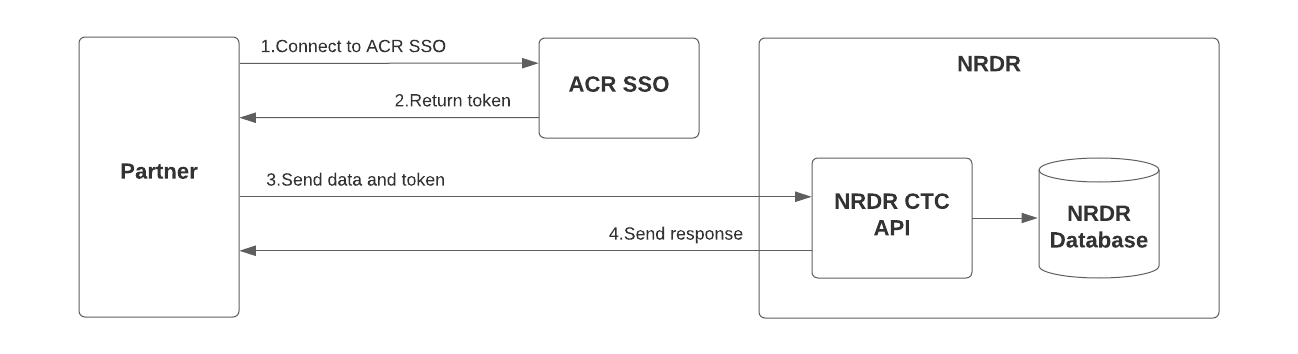 The diagram below depicts the events that take place in the ACR SSO during the authentication and authorization processes.  Please refer to the ACR SSO Authentication article for a detailed description of ACR SSO service.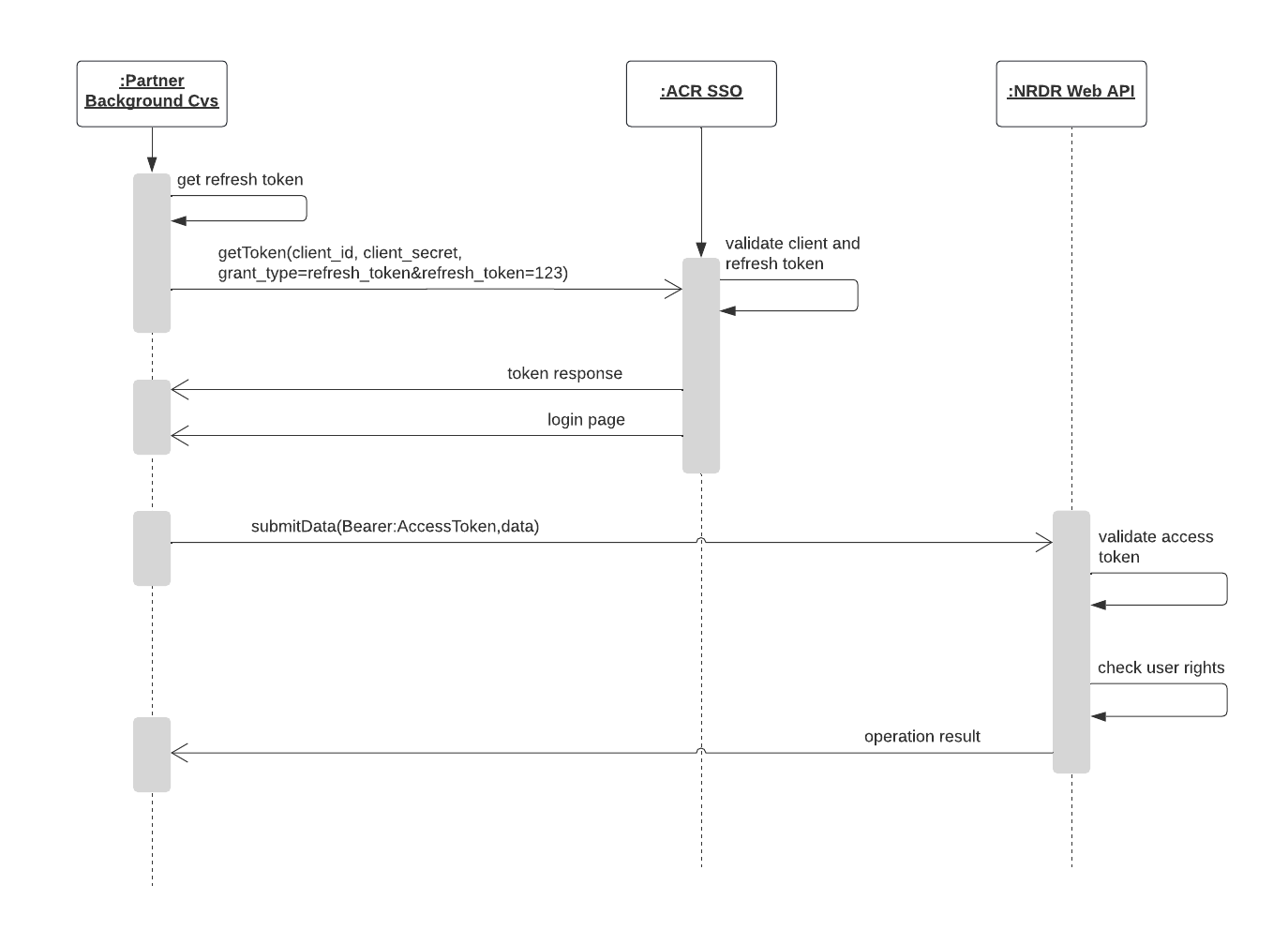 The NRDR CTC APIs are a set of REST web services.  They return an acknowledgement to the caller when submission is received.  It is the responsibility of the caller to capture this acknowledgement to ensure the submission has reached the ACR SSO successfully.The frequency of the data submission is defined by the partner, however, the ACR prefers the submission to happen more frequent so that the facility/physician will have a faster turnaround time for review and be able to resubmit data before the CMS submission deadline if needed. Partners will be able to query the status of the submitted transactions by using NRDR CTC API. Data ModelCTC data to be submitted to the ACR NRDR shall be “wrapped” in a transaction.  Each transaction has one or more Exams.This approach provides the flexibility of submitting multiple exams for a facility within a single transaction.  Note: each transaction shall contain exams for one facility.As the data required by CTC for an exam may be coming from different systems within a facility, the CTC web service will accept transactions with incomplete data and merge them into a single exam record when the rest of the required data elements arrive in subsequent transactions. The following composite key shall be used to identify unique CTC exam record:Facility IDExam DatePatient ID(s)To define if the patient from the uploaded exam exists in the patient dictionary of the facility in the NRDR, the system searches for existing patient by any of the following patient identifiers: SSN, Medicare Beneficiary ID, New Medicare Beneficiary ID,Other ID (patient’s MRN can be used as the Other ID).  However, the different systems which will provide exam data to CTC must all agree on all common patient IDs (SSN, Old Medicare Beneficiary ID, New Medicare Beneficiary ID, Other ID (patient’s MRN can be used as the Other ID)), that will be used in the transactions. Otherwise, we will not be able to merge them into a single exam record automatically. For each exam in a transaction the API will base on its composite key to determine if it should create a new examination record or update an existing record in the CTC database.  If the composite key is found in the CTC database, the API will update the existing record; otherwise, it will create a new examination record.JSON SchemaTo successfully submit a transaction, you must provide the following minimum required data elements: Transaction_ID,Transaction_DateTime,Num_of_Exam_Included,Facility_ID,PartnerID,AppID,Date_of_Examination,Either Patient_SSN or Other_ID or Medicare Beneficiary ID or New Medicare Beneficiary ID.CTC 1.3 JSON SchemaThis schema describes the data elements in a transaction for CTC file version 1.3:{	"name": "CTC_Exam_Transaction",	"Properties": {		"Transaction_ID": {			"type": "string",			"required": true		},		"Transaction_DateTime": {			"type": "string",			"required": true		},		"Num_of_Exam_Included": {			"type": "number",			"required": true		},		"Facility_ID": {			"type": "string",			"required": true		},		"PartnerID": {			"type": "string",			"required": true		},		"AppID": {			"type": "string",			"required": true		},		"Previous_Transaction_ID": {			"type": "string",			"required": false		},		"CTC_File_Version_Num": {			"type": "string",			"required": true		},		"Exam": {			"type": "array",			"required": true,			"properties": {				"Update_Method": {					"type": "string",					"required": false				},				"Patient_SSN": {					"type": "string",					‘required": false				},				"Other_ID": {					"type": "string",					"required": false				},				"Description": {					"type": "string",					"required": false				},				"Patient_First_Name": {					"type": "string",					"required": false}				"Patient_Middle_Name": {					"type": "string",					"required": false				},				"Patient_Last_Name": {					"type": "string",					"required": true				},				"Medicare_Beneficiary_ID": {					"type": "string",					"required": false				},				"New_Medicare_Beneficiary_ID": {					"type": "string",					"required": false				},				"Date_of_Birth": {					"type": "string",					"required": true				},				"Patient_Sex": {					"type": "string",					"required": true				},				"Race": {					"type": "array",					"required": false				},				"Hispanic_Origin": {					"type": "string",					"required": false				},				"Health_Insurance": {					"type": "array",					"required": false				},				"Health_Insurance_Other": {					"type": "string",					"required": false				},				"Education_Level": {					"type": "string",					"required": false				},				"Education_Level_Other": {					"type": "string",					"required": false				},				"Covid_Vaccine": {					"type": "string",					"required": false				},				"Covid_Vaccine_Date": {					"type": "string",					"required": false				},				"Covid_Vaccine_Manufacturer": {					"type": "string",					"required": false				},				"Covid_Vaccine_Manufacturer_Other": {					"type": "string",					"required": false				},				"Covid_Vaccination_Site": {					"type": "string",					"required": false				},				"Date_of_Exam": {					"type": "string",					"required": true				},				"Rescheduled_Exam": {					"type": "string",					"required": false				},				"Originally_Scheduled_Exam_Date": {					"type": "string",					"required": false				},				"Reschedule_Reason": {					"type": "string",					"required": false				},				"Type_of_Study": {					"type": "string",					"required": true				},				"Meet_ACR_Guidelines": {					"type": "string",					"required": true				},				"Referred_Colonoscopy": {					"type": "string",					"required": false				},				"Interpreting_Physician_NPI": {					"type": "string",					"required": true				},				"CTDIvol": {					"type": "string",					"required": false				},				"Supine_Image_Acquisition": {					"type": "string",					"required": false				},				"Prone_Image_Acquisition": {					"type": "string",					"required": false				},				"Decubitus_Image_Acquisition": {					"type": "string",					"required": false				},				"Polyp_10MM": {					"type": "string",					"required": true				},				"Optical_Colonoscopy": {					"type": "string",					"required": false				},				"Optical_Colonoscopy_Details": {					"type": "array",					"required": false				},				"Optical_Colonoscopy_Other": {					"type": "string",					"required": false				},				"Colonic_Perforation": {					"type": "string",					"required": true				},				"Colonic_Perforation_Etiology": {					"type": "string",					"required": false				},				"Colonic_Perforation_Etiology_Other_Specify": {					"type": "string",					"required": false				},				"E_Score": {					"type": "string",					"required": false				},				"C_Score": {					"type": "string",					"required": false				},			}		}	}}CTC JSON Mapping SpecificationThe CTC_JSON_Mapping_<version>.xlsx document describes the validation rules and format of the JSON data elements. Most of the values of the data elements are mapped to either numeric or alpha-numeric codes. Please note that although Patient_SSN, Old Medicare_Beneficiary_ID, New_Medicare_Beneficiary_ID and Other_ID are optional, you must provide at least one of them to submit the transaction successfully. To have a “completed” status on an exam record, you must submit the data elements marked as “Required” or “Conditionally Required” under the “Required/Optional to Complete the Case” column.The data elements that are marked as “Optional” are not required for submission, a record will not be rejected if an optional field is missing. However, if you do know them, we expect you to provide them. This expectation of complete data is specified in the participation agreement signed by all participating facilities.NRDR Web Service Status SchemaNRDR web service transaction status schema describes the data elements and the validation statuses of a transaction, and the exams associated with it.  Parameters: transaction_id, partner_id and app_id initiated by the partner.  You will use the GET request to query the error encountered during the submission process.Note: the value of the Error_Msg attribute consists of multiple error messages that occurred while validating a transaction.  Each message contains the error code-message pair.  Messages are separated by the ‘|’ delimiter.For example: C2001:Missing Transaction_ID|C2011:Missing Transaction_DateTimeCTC Exam Transaction Status Schema:{    "name": "CTC_Exam_Transaction_Status",    "Properties": {        "Transaction_ID": {            "type": "string",            "required": true        },        "Transaction_DateTime": {            "type": "string",            "required": true        },        "Num_of_Exam_Included": {            "type": "number",            "required": true        },        "Num_of_Exam_In_Error": {            "type": "number",            "required": true        },        "PartnerID": {            "type": "string",            "required": true        },        "AppID": {            "type": "string",            "required": true        },        "Facility_ID": {             "type": "string",             "required": true        },        "Status": {             "type": "string",             "required": true        },        "Error_Msg": {             "type": "string",              "required": false        },        "Exam_Errors": {            "type": "array",            "required": true,            "properties": {   "Exam_Unique_ID”: {                    “type”: “string”,                    “required”: false                },                "Error_Msg": {                    "type": "string",                     "required": true                }            }        }    }}Transaction StatusesThe following transaction status is possible: Enqueued – Transaction has been placed in queue and awaiting to be loadedReceived – Transaction has been received and is pending for validationValidationFail – Nothing got loaded. Failed at exam processingValidationSuccessful – Validation has complete, pending for loading into databaseLoading – Data is loading, transaction is being createdPosted – The entire transaction is loaded successfullyPartiallySuccessful – Some elements are loaded and some are rejectedFailed – Transaction failed to be created due to an errorNRDR Web Service Error Response SchemaNRDR transaction web service error response schema describes detailed error information which is returned by all API responses with a status code other than 200:{    "name": "CTC_WebService_Error",    "Properties": {        "error_code": {            "type": "string",            "required": true        },        "error_description": {            "type": "string",            "required": true        }}NRDR Transaction APITest EnvironmentBase URL: https://nrdr9x.acr.org/NonPQRSapi/CTC/transactionsApplication ID: 10013Facility ID: to be providedPartner ID: to be providedAuthenticationTo be able to call API you must add JWT token received from ACR SSO to the “Authorization” request header using the following format:Bearer <jwt-token>Responses with a status code 401 indicate errors related to the authentication.  Following error codes are used to provide more detailed error:‘invalid_token’, token is invalid or expired‘missing_token’, token is not provided in the request headerCreate or Update TransactionPOSTPOST request is used to upload a new set or update existing CTC exams data. To update the existing exam, the same composite key must be provided (including patient identifiers). When the existing exam record is updated, not-null existing values will not be replaced with null values from newly submitted transaction, if ‘Update_Method’ field of the record declares that fields must not be updated with null (this is default option). Parameter ‘Update_Method’ is ignored for patient's information fields and conditionally not applicable fields. Patient's data will not be updated with null.Please note, submissions take up to 72 hours to process and load to NRDR database.Acceptable request representations:application/jsonPossible responses:200, returned when transaction data is uploaded and transaction is created successfully,400, content-type: application/jsonerror_code = ‘data_error’Transaction data is missing or doesn’t have valid JSON representation403, content-type: application/jsonerror_code = ‘no_permission’Authenticated user doesn’t have permissions to upload transaction data for a given facilityExamples POSTCreating transaction:Sample parameters:Facility_ID: "100000"PartnerID: "10000"AppID: "10013"Authorization: “Bearer eyJ0eXAiOiJKV1QiLCJhbGciOiJodHRwOi8vd3d3LnczLm9yZy8yMDAwLzA5L3htbGRzaWcjcnNhLXNoYTEiLCJ4NXQiOiIzWndDNC15STBQQmNHeDAyWlNsQjdaa1NRLUUifQ.eyJpc3MiOiJodHRwczovL1NlY3VyZUF1dGgwMVZNLmFjci5vcmciLCJhdWQiOiJodHRwczovL1NlY3VyZUF1dGgwMVZNLmFjci5vcmciLCJuYmYiOjE0MjIyNzY3ODIsImV4cCI6MTQyMjM2MzE4MiwiY2xpZW50X2lkIjoiMWY1ZjM5NTI0ZjIyNGRmMDg0NTIwYTJmYWE5YTkyNzUiLCJzY29wZSI6WyJvcGVuaWQiLCJwcXJzIl0sInN1YiI6IjEwMDAwMF9udWFuY2UiLCJhbXIiOiJwYXNzd29yZCIsImF1dGhfdGltZSI6IjE0MjIyNzY3NTciLCJpZHAiOiJTZWN1cmVBdXRoNSJ9.AFsoPNtIT8N0N6w1y0OZLokdplfRM2Y8OAvquMXpkoI_6b9ANEhXY72ubuylt6-4vdJ165aVUXPRDTF37UT9cqv21hRTpOfYYM0tV5gksUbvLzKaPFt6EWbB8ctQnHs1pxyDGSbKDM-dR6upj6x0eZ7O46Zwi8o8Zhkeu0bFZPNmLS7y96_A9uyGBkbt69Ih0aCBNRvtabqkD3vJsWB4EIfiqJJ2RO8XPCGfSoYAnuosgH5Cm6kMNN7WiX4rgFps20MryBLtutKztcNhaj-l65gzxyrJpgmq8r9dBWiFI6nFc-rKkNr6Gdj2TH9EABloC6aO_CQQFtgrXFLEchnSPw”Note: the authentication/authorization mechanism in the CTC Exam API adopts the ACR SSO security model which requires an authorization token after authenticated successfully.  The token in the sample parameters above is an example.function createTransaction(transactionData, token) {    $.ajax({        type: 'POST',        url: "https://nrdr9x.acr.org/NonPQRSapi/CTC/transactions",        data: JSON.stringify(transactionData),        dataType: "json",        contentType:"application/json; charset=utf-8",        headers: { "Authorization": "Bearer " + token },        success: function (data) {            // handle data load success        }    });}This function can be used in the following way:var transactionJsonData = {Transaction_ID: "c-1603-7",Transaction_DateTime: "02/19/2019",Num_of_Exam_Included: 2,Facility_ID: "100000",PartnerID: "10000",AppID: "10013",Previous_Transaction_ID: null,CTC_File_Version_Num: "1.3",Exam: [     {		"Update_Method": 0,		"Patient_SSN": "111-11-1111",		"Other_ID": "other-005",		"Description": null,      		"Patient_First_Name": "first",		"Patient_Middle_Name": "middle",		"Patient_Last_Name": "last",		"Medicare_Beneficiary_ID": null,		"New_Medicare_Beneficiary_ID": null,		"Date_of_Birth": "01/01/1998",		"Patient_Sex": "M",		"Race": "1,3,4,5,6,8",		"Hispanic_Origin": "9",		"Health_Insurance": "1,2,4,6,7",		"Health_Insurance_Other": null,		"Education_Level": "99",		"Education_Level_Other": null,		"Covid_Vaccine": "1",		"Covid_Vaccine_Date": null,		"Covid_Vaccine_Manufacturer": "88",		"Covid_Vaccine_Manufacturer_Other": null,		"Covid_Vaccination_Site": "1",		"Date_of_Exam": "03/03/2020",		"Rescheduled_Exam": "Y",		"Originally_Scheduled_Exam_Date": "03/02/2020",		"Reschedule_Reason": "1",		"Type_of_Study": "1",		"Meet_ACR_Guidelines": "9",		"Referred_Colonoscopy": 1,		"Interpreting_Physician_NPI": "1568771319",		"CTDIvol": "0.01",		"Supine_Image_Acquisition": "0",		"Prone_Image_Acquisition": "1",		"Decubitus_Image_Acquisition": "2",		"Polyp_10MM": "1",		"Optical_Colonoscopy": "1",		"Optical_Colonoscopy_Details": "2",		"Optical_Colonoscopy_Other": null,		"Colonic_Perforation": "1",		"Colonic_Perforation_Etiology": "3",		"Colonic_Perforation_Etiology_Other_Specify": null,		"E_Score": "E0",		"C_Score": "C1",		}]	}//Get ACR SSO Tokenvar token = GetAuthorizationToken();createTransaction(transactionData, token);Get Transaction StatusGET GET request is used to get a transaction JSON object for a single transaction.Possible responses:200,content-type: application/jsonResponse will contain JSON data according to NRDR web service status schema400, content-type: application/jsonerror_code = ‘missing_param’Indicates a missing transaction ID parameter404, content-type: application/jsonerror_code = ‘invalid_param’Indicates that transaction with a given ID doesn’t existExamples GETGetting transaction status:For test use the following values:https://nrdr9x.acr.org/NonPQRSapi/ctc/transactions?id=<transaction id>&facilityid=<facility id>&partnerid=<partner id>&appid=<app id>Sample parameters:       id: “26”     (transaction id)            FacilityID: "100000"       PartnerID: "10000"       AppID: "10013"Note: the authentication/authorization mechanism in the CTC Exam API adopts the ACR SSO security model which requires an authorization token after authenticated successfully.function getTransaction(transactionId, token, partnerId, appId, facilityId) {    $.ajax({        type: 'GET',        url: "https://nrdr9x.acr.org/NonPQRSapi/ctc/transactions",        data: { "id": transactionId, "appid": appId, "partnerid": partnerId,"facilityid": facilityId },        headers: { "Authorization": "Bearer " + token },        success: function (data) {            // handle JSON with transaction data        }    });}JSON response example: 
{    "Transaction_ID": "26",    "Transaction_DateTime": "2023-02-02T00:00:00",    "Num_of_Exam_Included": 1,    "Num_of_Exam_In_Error": 0,    "PartnerID": 10000,    "AppID": 10013,    "Facility_ID": "100000",    "Error_Msg": "",    "Exam_Errors": [        {            "Exam_Unique_ID": "uniq0001",            "Error_Msg": "C3045:Warning. Physician NPI 0000000000 does not exist for this facility ID/registry"        }    ],    "Status": "Posted"}Validation & Error MessagesThe Validator will validate the following:JSON syntaxRequired fieldsResponse value of the data elements based on the business rules stated in the CTC JSON Mapping_<version>.xlsx. The table below lists the possible messages generated by the validator during the validation process for a transaction:DateVersionDescription09/04/20181.0Baseline	09/10/20191.1Error message updated for error code C304509/25/20191.1Error message updated for error code: C3131, C3132 11/13/20191.1Added error code C316604/15/20201.2Description of CTC 1.1 JSON schema added.Error message C3395 added.06/03/20201.3Description of CTC 1.0/1.1 JSON schema deleted.Description of CTC 1.2 JSON schema added.Error messages marked as obsolete: C3015, C3411, C3425, C3431, C3433, C3441, C3443, C3451, C3453, C3481, C3483, C3511, C3513, C3521, C3523Error message text updated for error: С314802/24/20211.4Description of CTC 1.2 JSON schema deleted.Description of CTC 1.3 JSON schema added. Error messages added: C3210, C3211, C3212, C3220, C3221, C3210C3211, C3212, C3220, C3221, C3310, C3312, C3313, C3314, C3315, C3316, C3317Error message updated: C320104/08/20211.5Error message text updated for error: C338101/09/20231.5Error message C3008 marked as obsolete06/02/20231.6Added API response statuses definitions and examplesError CodeError StatusErrorError MessageC0000TransactionReceivedTransaction is loaded successfullyC0001TransactionPendingTransaction has been received and is pending for validationC0002TransactionLoadingValidation has been completed, pending for loading to databaseC0003TransactionLoadedPartiallyTransaction was partially loaded.  Some elements did not pass validation and were rejected.C0004TransactionRejectedThe entire transaction was rejected due to failure in validationC0005TransactionReplacedThis transaction has been replaced with another transactionC1003DataDoesNotMatchSchemaUnable to import data submitted.  Data does not match schemaC1004DataIsEmptyUnable to import data submitted.  Data is empty or nullC1005OtherDataErrorError importing data <exception message>C1010NotAuthorizedUser account is not authorized to submit data to CTCC1012PartnerNotAuthorizedForFacilityApplicationPartner <Partner ID> is not authorized to submit data for facility <facility ID> and/or application <application>C2001TransactionIdMissingMissing Transaction_IDC2002TransactionIdInvalidInvalid Transaction_ID. Maximum length is 50 charactersC2011TransactionDateTimeMissingMissing Transaction_DateTimeC2012TransactionDateTimeInvalidFormatTransaction_DateTime is not a valid date time formatC2013TransactionDateTimeFutureTransaction_DateTime is a future dateC2014TransactionIdMustBeUniqieTransaction_ID must be unique.  <transaction_id> has been submitted in a previous transactionC2021NumOfExamIncludedMissingMissing Num_of_Exam_IncludedC2022NumOfExamIncludedInvalidFormatNum_of_Exam_Included is not an integerC2031PartnerIdMissingMissing PartnerIDC2032PartnerIdInvalidInvalid PartnerIDC2041AppIdMissingMissing AppIDC2042 AppIdInvalidInvalid AppIDC2051FacilityIdMissingMissing Facility_IDC2052FacilityIdInvalidInvalid Facility_IDC2053FacilityNotRegisteredFacility has not registered for CTC.  Submission abortedC2054FacilityNotAcceptedFacility has not been accepted to CTC.  Submission abortedС2057FacilityNotAccessibleInvalid FacilityID. User has no access to the registry of the facility.C2062PreviousTransactionIdInvalidInvalid Prev_Transaction_ID.  No transactions with Transaction ID <prev_transaction_id> was received till nowC2071ExamsMissingMissing exam object informationC2072ExamsIncludedNumberIncorrectData in tag Num_of_Exams_Included <num_of_exams_included> does not match with exam received  <total # exam received>C2081ExamsPartiallyRejectedSome of the exams did not pass validation and were rejectedC2091HasUnknownFieldsInvalidTransaction has unknown element(s): <unknown_elements_list>C2092HasForbiddenSymbolInFieldsInvalidForbidden symbol  ‘|’ in field(s): <fields_names>C3001FieldMissingInvalid. Missing {0}C3002FieldNotApplicableInvalidInvalid. {0} is not applicableC3003FieldsCountInvalid Invalid record. {0} entries expected. {1} read.C3007FieldFormatInvalidInvalid {0} formatC3008RegistrationFieldRequiredForSubmitWarning. {0} is required for completing an exam record (Registration stage)"C3009NumberOutOfRangeInvalidInvalid {0}. Possible values between {2} and {3}C3010UniqueWithinArrayInvalidInvalid {0}. Values should be unique within arrayC3011MaximumArrayLengthInvalidInvalid {0}. Maximum array length is {1} elementsC3012ExamFieldRequiredForSubmitWarning. {0} is required for completing an exam recordC3015ObsoletePolypFieldRequiredForSubmitWarning. {0} is required for completing an exam record (Polyp stage)C3031VersionNumberInvalidInvalid version number. Version number must be {0}. Field read: {1}C3032VersionNumberNotSupportedVersion number is not supportedC3042RadiologistNPIInvalidInvalid Interpreting_Physician_NPIC3045RadiologistNotExistsWarning. Physician NPI does not exist for this facility ID/registryC3062DateInvalidFormatInvalid {0} format. Valid format is mm/dd/yyyy or m/d/yyyyC3110CharacterLengthInvalidInvalid {0}. Maximum character length is {1} character(s)C3111NumericFieldInvalidInvalid {0}. Field must contain only the characters 0-9C3112DecimalInvalidInvalid {0}. Field must contain only the characters 0-9. Field may contain a decimal pointC3113NumDigitsAfterDecimalPointInvalidInvalid {0}. Field must be number with up to {1} digits after the decimal pointC3116SelectionFieldInvalidInvalid {0}. Values {1} expectedC3117MonthFormatInvalidInvalid {0}. Month must be in a 1 or 2 digit formatC3118MonthValueInvalidInvalid {0}. Month must be between 1 and 12C3119MonthTypeInvalid Invalid {0}. Month must be a numeric valueC3120DayFormatInvalid Invalid {0}. Day must be in a 1 or 2 digit formatC3121DayValueInvalidInvalid {0}. Day must be between 1 and 31C3122DayTypeInvalid Invalid {0}. Day must be a numeric valueC3123YearFormatInvalidInvalid {0}. Year must be in a 4 digit yyyy formatC3124YearValueInvalidInvalid {0}. Year must be between {corresponding date of validation} and {1}C3125YearTypeInvalid Invalid {0}. Year must be a numeric valueC3126DateInFutureInvalidInvalid {0}. Date must be before or on present dateC3128DatesInLeapYearInvalidInvalid {0}. Dates in a leap year in the month of February must have day values between 1 and 29C3129DatesInFebruaryInvalid Invalid {0}. Dates in the month of February must have day values between 1 and 28C3130MonthDatesInvalidInvalid {0}. Dates in the months of April, June, September, and November must have day values between 1 and 30C3131ManyPatientsFoundInvalidInvalid. More than one patient found with the same set of provided identifiers (SSN/Old MBID/New MBID/Other ID). Existing NRDR patient ID – conflicting patient identifier: <NRDR Patient ID1> - <ID1>, <ID2>; <NRDR Patient ID2> - <ID1>, <ID2>…<NRDR Patient IDn>-<ID1>, <ID2>…<IDn>C3132PatientIsDuplicateInvalidInvalid. Cannot create/update patient. Patient identifier already in use for a different existing patient. Existing NRDR patient ID – conflicting patient identifier: <NRDR Patient ID1> - <ID1>, <ID2>; <NRDR Patient ID2> - <ID1>, <ID2>…<NRDR Patient IDn>-<ID1>, <ID2>…<IDn>C3142PatientIdentificationRequiredInvalidInvalid. At least one patient identifier must be provided: SSN, Other ID, Old Medicare Beneficiary ID or New Medicare Beneficiary IDС3148UpdateSubmittedFormInvalidInvalid. Case Registration/Exam form is in 'Submitted' status but not all required fields to submit this form are setC3153SSNFormatInvalidInvalid Patient_SSN  format. Valid format is nnn-nn-nnnnC3154SSNOfOneDigitInvalidInvalid Patient_SSN. SSN cannot be numeric sequence of one digitC3165NewMedicareIdFormatInvalidInvalid New_Medicare_Beneficiary_ID  format. Valid format is xxxx-xxx-xxxx or xxxxxxxxxxx. Must be alphanumeric in the predefined format.С3166DifferentNewMBIDInOldAndNewMBIDInvalidInvalid. Different New Medicare Beneficiary ID values provided in Old_Medicare_Beneficiary_ID and New_Medicare_Beneficiary_ID fieldsC3201OtherRaceCannotBeSelectedInvalidInvalid Patient_Race. If ‘Not Reported’ or ‘Unknown’ is selected, then any other options cannot be selectedC3210HealthInsuranceOtherApplicableInvalidInvalid. Health Insurance Other is only applicable, if Health Insurance is ‘Other, specify’. Otherwise, should be blankC3211HealthInsuranceOtherRequiredWarningWarning. Health Insurance Other is required, if Health Insurance is ‘Other, specify’C3212UnknownHealthInsuranceCannotBeSelectedInvalidInvalid. Health Insurance invalid options selected. If 'Unknown' option selected, no other options can be selectedC3220EducationLevelOtherSpecApplicableInvalidInvalid. Education Level Other is only applicable if Education Level is 'Other, specify'. Otherwise should be blankC3221EducationLevelOtherSpecRequiredWarningWarning. Education Level Other is required, if Education Level is 'Other, specify'C3310CovidVaccineDateApplicableInvalidInvalid. Covid Vaccine Date is applicable when Covid Vaccine is ‘Yes’. Otherwise should be blankC3312CovidVaccineManufacturerApplicableInvalidInvalid. Covid Vaccine Manufacturer is only applicable when Covid Vaccine is ‘Yes’. Otherwise should be blankC3313CovidVaccineManufacturerRequiredWarningWarning. Covid Vaccine Manufacturer is required, if Covid Vaccine is ‘Yes’C3314CovidVaccineManufacturerOtherApplicableInvalidInvalid. Covid Vaccine Manufacturer Other is only applicable when Covid Vaccine Manufacturer is ‘Other’. Otherwise should be blankC3315CovidVaccineManufacturerOtherRequiredWarningWarning. Covid Vaccine Manufacturer Other is required, if Covid Vaccine Manufacturer is ‘Other’C3316CovidVaccinationSiteApplicableInvalidInvalid. Covid Vaccination Site is only applicable when Covid Vaccine is ‘Yes. Otherwise should be blankC3317CovidVaccinationSiteRequiredWarningWarning. Covid Vaccination Site is required, if Covid Vaccine is ‘Yes’C3381PatientAgeInvalidInvalid. Patient must be C3391ExamDateMustBeLaterThenBirthInvalidInvalid. Date of exam must be later than birth dateC3395OriginallyScheduledExamDateBeforeExamDateWarningWarning. Originally Scheduled Exam Date must be before current Date of ExamC3411ObsoleteScannerDoesNotExistWarningWarning. Scanner with this name does not existC3421FieldDependingOnMeetACRGuidelinesRequiredWarningWarning. {0} is required for submit, if 'Did technique meet ACR guidelines?' is 'Unknown'C3425ObsoleteFieldDependingOnScannerNameRequiredWarningWarning. {0} is required for submit, if 'Did technique meet ACR guidelines?' is 'Unknown', and 'Scanner Name' is null or scanner does not existC3431ObsoleteScannerManufacturerSpecRequiredWarningWarning. Scanner_Manufacturer_Spec is required for submit, if Scanner_Manufacturer is 'Other'C3433ObsoleteScannerManufacturerSpecNotApplicableInvalidInvalid. Scanner_Manufacturer_Spec only applicable if Scanner_Manufacturer is 'Other'C3434OpticalColonoscopyNotApplicableInvalidInvalid. Optical_Colonoscopy only applicable, if Polyp_10MM is ‘Yes’C3435OpticalColonoscopyDetailsNotApplicableInvalidInvalid. Optical_Colonoscopy_Details only applicable, if Optical_Colonoscopy is "Confirmed at optical colonoscopy”C3436OpticalColonoscopyOtherRequiredWarningWarning. Optical_Colonoscopy_Other is required for submit, if Optical_Colonoscopy_Details is “Other” C3437OpticalColonoscopyOtherNotApplicableInvalidInvalid. Optical_Colonoscopy_Other only applicable, if Optical_Colonoscopy_Details is “Other”C3441ObsoleteSegmentNonDiagnosticRequiredWarningWarning. Required to select one or more reasons: 'Excess_Fluid', 'Fecal_Material', 'Segmental_Collapse' or 'Other'C3443ObsoleteSegmentNonDiagnosticNotApplicableInvalidInvalid. {0} only applicable if One_Or_More_Segment_Non_Diagnostic is 'Yes'C3451ObsoleteSegmentNonDiagnosticOtherSpecRequiredWarningWarning. Other_Spec is required for submit, if Other reason is 'Yes'C3453ObsoleteSegmentNonDiagnosticOtherSpecNotApplicableInvalidInvalid. Other_Spec only applicable if Other reason is 'Yes'C3461FieldDependingOnColonicPerforationRequiredWarningWarning. {0} is required for submit, if Colonic_Perforation is 'Yes'C3463FieldDependingOnColonicPerforationNotApplicableInvalidInvalid. {0} only applicable, if Colonic_Perforation is 'Yes'C3471EtiologyOtherSpecRequiredWarningWarning. Etiology_Other_Spec is required for submit, if Etiology_Of_Perforation is 'Other'C3473EtiologyOtherSpecNotApplicableInvalidInvalid. Etiology_Other_Spec only applicable if Etiology_Of_Perforation is 'Other'C3481ObsoleteFieldDependingOnPolypSizeAndFollowUpRequiredWarningWarning. {0} is required for submit, if Polyp_Size_{1} is entered and Patient_Lost_To_Follow_Up is 'No'C3483ObsoleteFieldDependingOnPolypSizeAndFollowUpNotApplicableInvalidInvalid. {0} only applicable, if Polyp_Size_{1} is entered and Patient_Lost_To_Follow_Up is 'No'С3511ObsoleteFieldDependingOnPolypSizeRequiredWarningWarning. {0} is required for submit, if Polyp_Size_{1} is enteredС3513ObsoleteFieldDependingOnPolypSizeNotApplicableInvalidInvalid. {0} only applicable, if Polyp_Size_{1} is enteredС3521ObsoleteWasPolypConfirmedRequiredWarningWarning. {0} is required for submit, if Did_Colonoscopy_Reach_Level_{1} is 'Yes' or 'Not applicable'С3523ObsoleteWasPolypConfirmedNotApplicableInvalidInvalid. {0} only applicable, if Did_Colonoscopy_Reach_Level_{1} is 'Yes' or 'Not applicable'